ANTI-DOWRY CAMPAIGNThe Department of Journalism in association with IQAC and women empowerment cell conducted a 5 day anti dowry campaign from 4th October to 8th October via Google meet. The campaign was inaugurated by Rev.Father Dr Antony Thoppil, the Manager of the college. The first day’s talk was on the topic ‘Dowry and the Present Scenario’ and the Resource person was Mr Kiran Gangadharan, sub editor, Asianet News online. Advocate Rashmi KM gave a talk on ‘Prohibition Act and Legal Consequences’ on the second day, 5th October. Assistant Prof. Meera Prasannan discussed the topic ‘Educate Your Sons and Daughters’,on the third day of the Campaign, i.e. on 6th October. Fourth day of the Campaign was conducted in association with Kerala women's Commission. On that day, students and other participants took the pledge against dowry. Advocate Shiji Shivaji, member of Kerala women's Commission gave a talk on ‘An Introduction to Marital Life .’Assistant professor Nikitha Shaji Thomas head in charge and PRO and Assistant Professor Heera B administered the Oath. On the last day of the Campaign, the participants were asked to post their opinions and views on the system of dowry  on their social media platforms with a hashtag.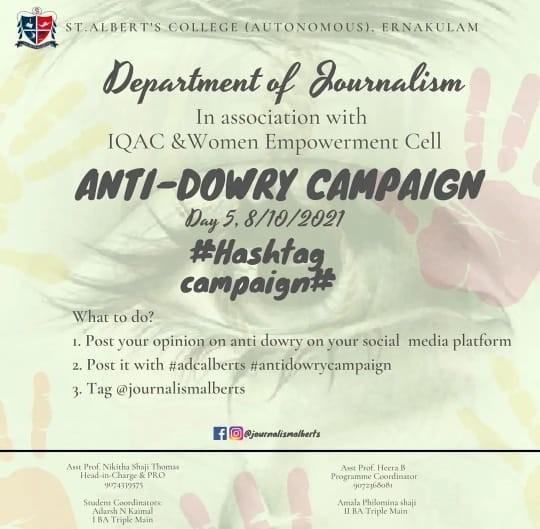 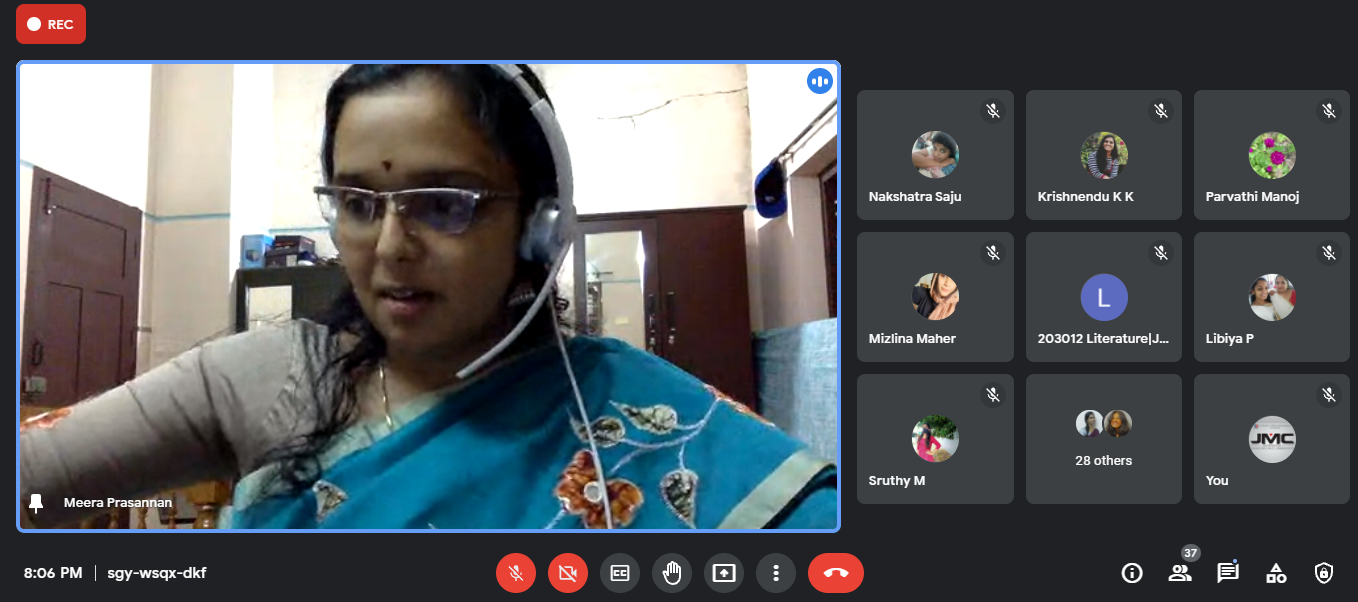 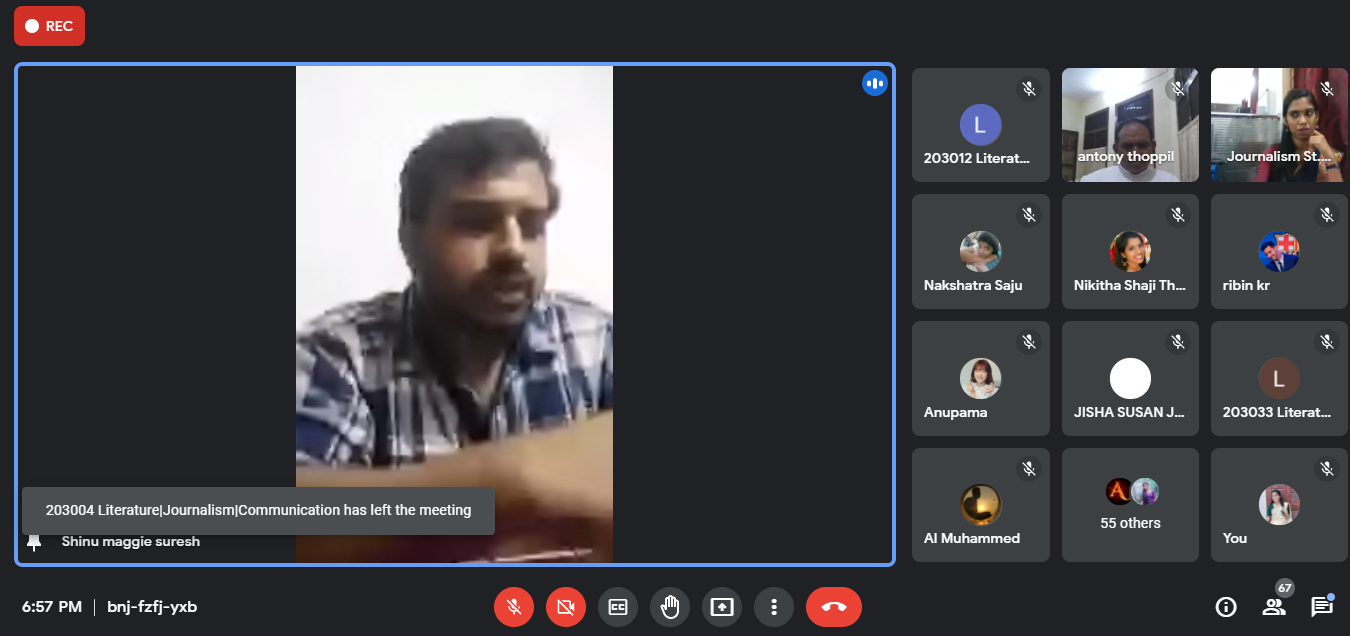 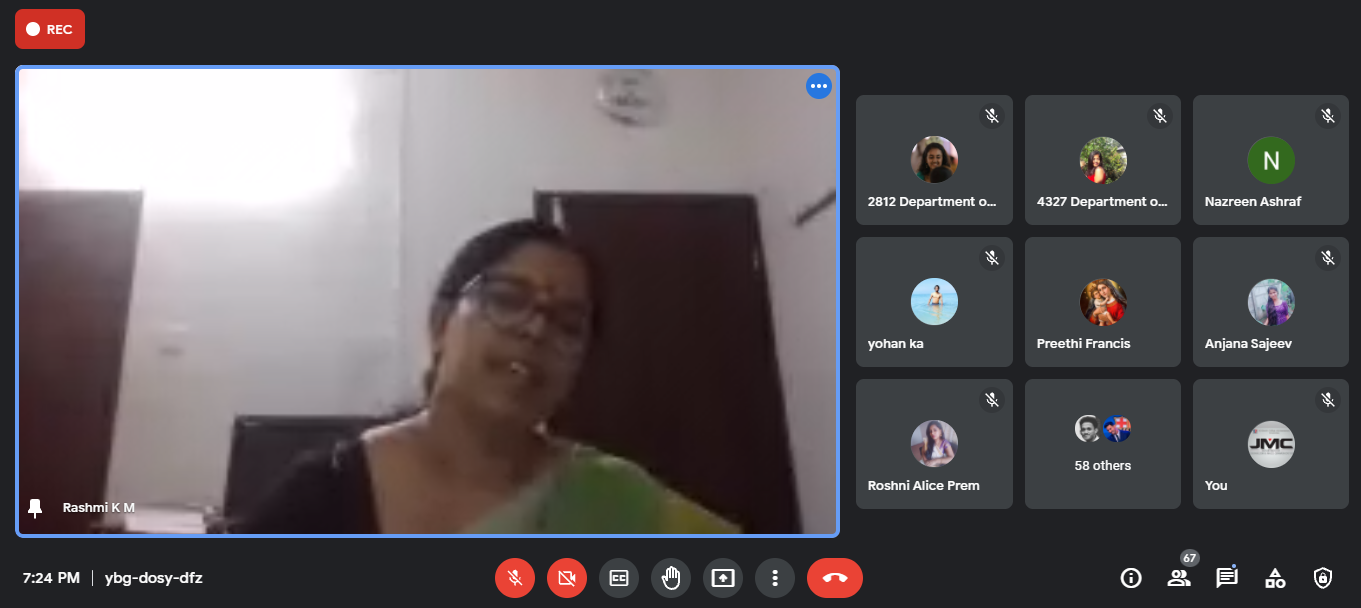 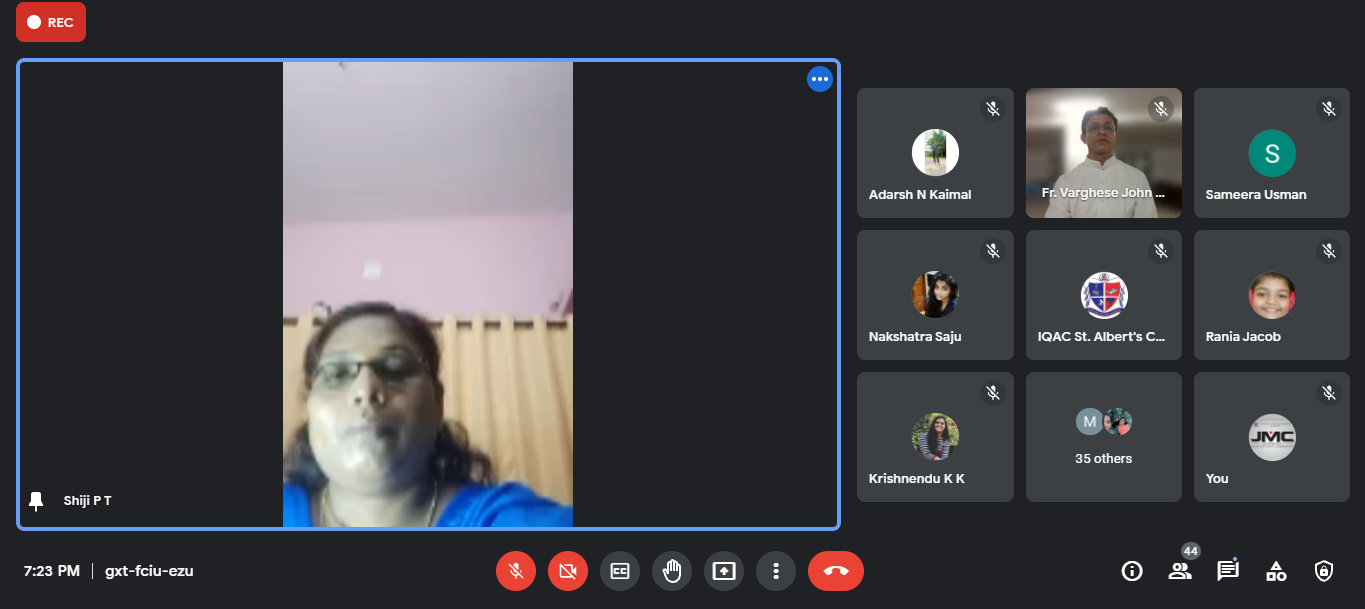 